Trip Leader Training: Skills Matrix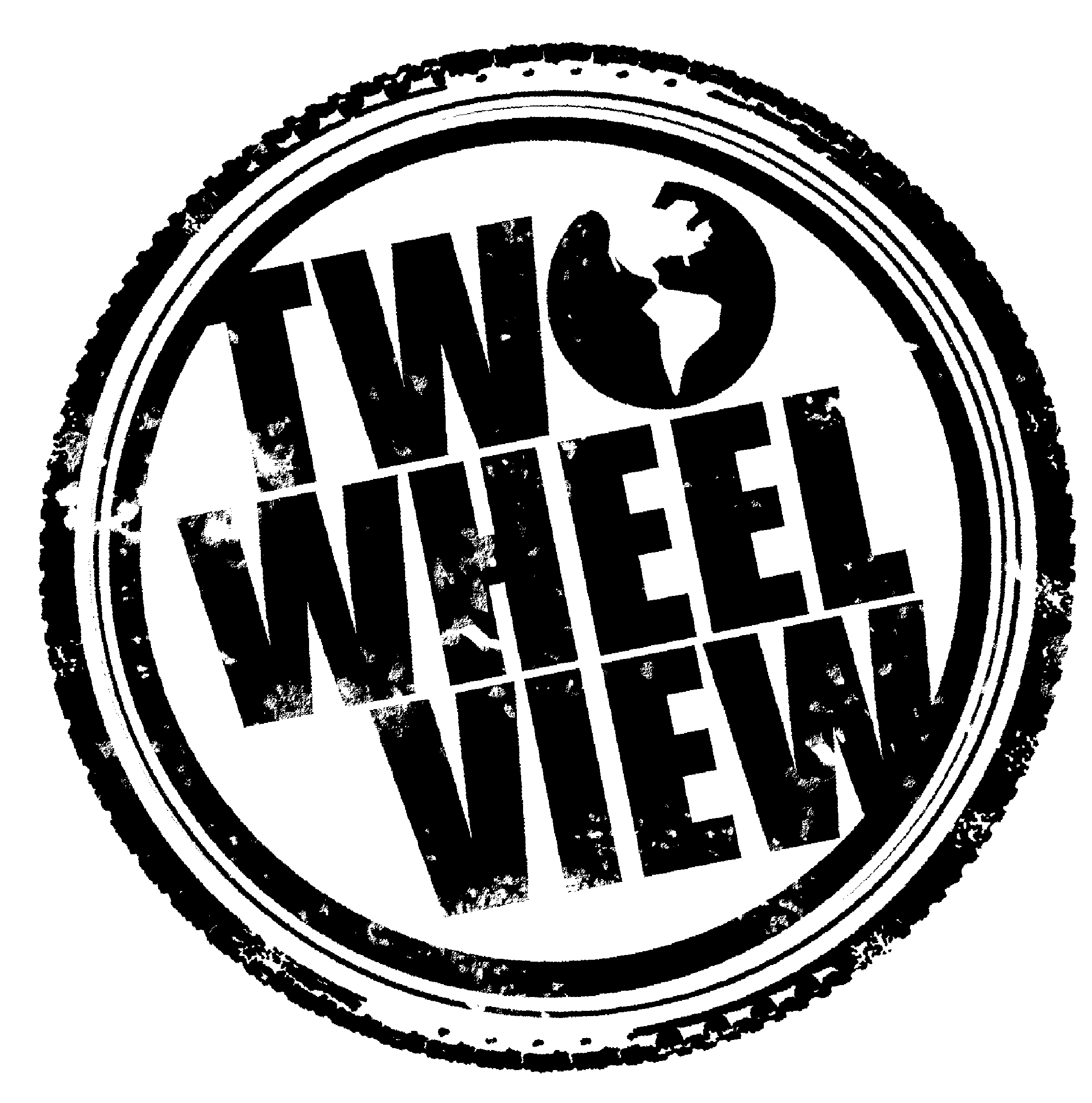 Please fill out part 1 at home after the first in-class session. The second part will be done at training. Part 1: On your own: What can I give?Reflect on your skills and experiences and detail below what you bring to the leadership team. Skills can include anything from trainings you’ve done, experiences you’ve had or just your ‘brand’ of leadership. Please be as detailed as possible. Part 2: With your co-leader(s): What do we have?Partner up with your co-leader(s) and review your overall group skills. Get to know each other and what those skills are and how they play into your leader skill matrix. Identify any gaps that might exist. 